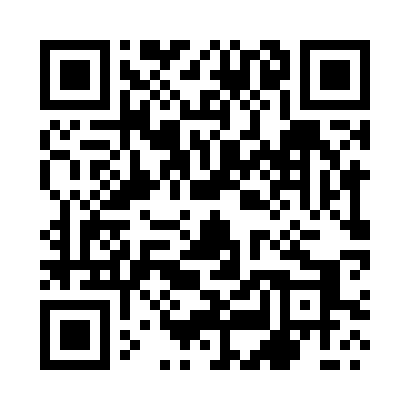 Prayer times for Potulice, PolandWed 1 May 2024 - Fri 31 May 2024High Latitude Method: Angle Based RulePrayer Calculation Method: Muslim World LeagueAsar Calculation Method: HanafiPrayer times provided by https://www.salahtimes.comDateDayFajrSunriseDhuhrAsrMaghribIsha1Wed2:365:1612:485:588:2210:532Thu2:355:1412:485:598:2410:543Fri2:345:1212:486:008:2510:554Sat2:335:1012:486:018:2710:555Sun2:325:0812:486:028:2910:566Mon2:315:0612:486:038:3110:577Tue2:315:0412:486:048:3210:578Wed2:305:0212:486:058:3410:589Thu2:295:0112:486:068:3610:5910Fri2:284:5912:486:078:3811:0011Sat2:284:5712:486:088:3911:0012Sun2:274:5512:486:098:4111:0113Mon2:264:5412:486:108:4311:0214Tue2:264:5212:486:118:4411:0215Wed2:254:5012:486:128:4611:0316Thu2:244:4912:486:138:4711:0417Fri2:244:4712:486:148:4911:0518Sat2:234:4612:486:158:5111:0519Sun2:234:4412:486:168:5211:0620Mon2:224:4312:486:178:5411:0721Tue2:224:4112:486:188:5511:0722Wed2:214:4012:486:198:5711:0823Thu2:214:3912:486:198:5811:0924Fri2:204:3712:486:209:0011:0925Sat2:204:3612:486:219:0111:1026Sun2:194:3512:486:229:0311:1127Mon2:194:3412:496:239:0411:1128Tue2:184:3312:496:239:0511:1229Wed2:184:3212:496:249:0611:1330Thu2:184:3112:496:259:0811:1331Fri2:184:3012:496:269:0911:14